INDICAÇÃO Nº 1282/2020Ementa: Conserto no asfalto no cruzamento das ruas Geraldo de Gasperi com Julia Ostanelli Favrin. Exma. Senhora Presidente.Justificativa:Tendo em vista que várias operações tapa buracos foram realizadas no local, e não surtiram efeito, pois após algum tempo o problema volta, a Vereadora Mônica Morandi requer nos termos do art. 127 do regimento interno, que seja encaminhada ao Exmo. Prefeito Municipal a seguinte indicação:	Que seja realizado o conserto urgente do asfalto, na Rua Julia Ostanelli Favrin esquina com a rua Geraldo de Gasperi, no bairro Estância Recreativa San Fernando.    Valinhos,24 de agosto de 2020.____________________Mônica MorandiVereadoraFoto anexa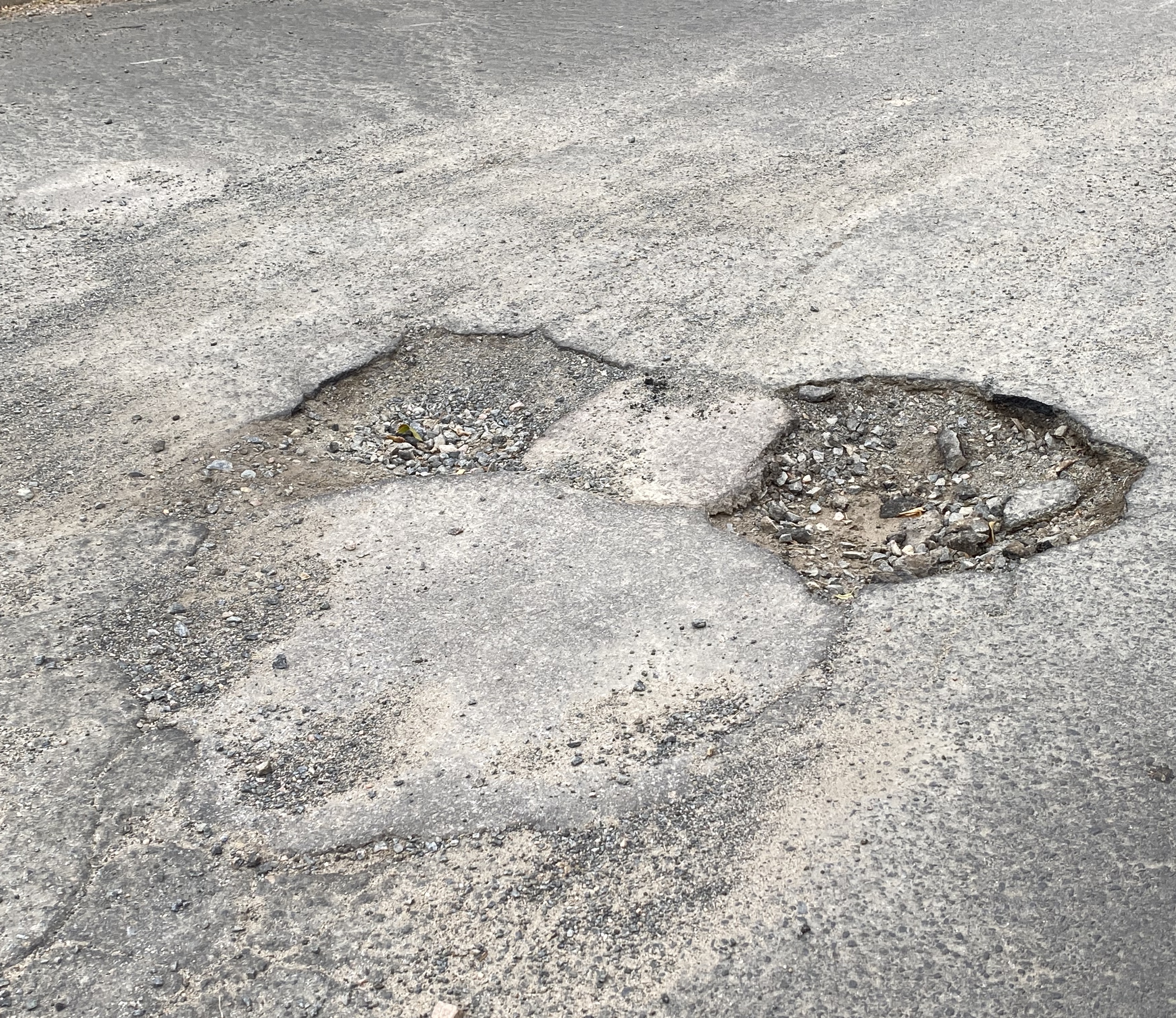 